PROOF OF CONCEPT REPORT
TEMPLATE 
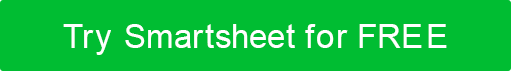 POC TeamPOC Outcomes Status ReportPOC Scenario ReportPOC Results AnalysisPOC RecommendationsProof of Concept (POC) ReportVersion No.1.3Proof of Concept (POC) ReportRevision No.3Proof of Concept (POC) ReportEffective DateMonth 20XXPOC Project NameProof of Concept Project NamePrepared ByPOC Start DatePOC End DateWeekday, Month XX, 20XXWeekday, Month XX, 20XXNAMEROLEGOALSSTATUS – Demonstrated / Met?NEXT ACTIONSDESCRIPTIONPROCEDURERESULTSLESSONS LEARNEDPOC Results Analysis …POC Recommendations …NAMETITLEDATEPREPARED BYRECEIVED BYREVIEWED BYREVIEWED BYDISCLAIMERAny articles, templates, or information provided by Smartsheet on the website are for reference only. While we strive to keep the information up to date and correct, we make no representations or warranties of any kind, express or implied, about the completeness, accuracy, reliability, suitability, or availability with respect to the website or the information, articles, templates, or related graphics contained on the website. Any reliance you place on such information is therefore strictly at your own risk.